Anexo IFormulário de Dados para o SIGEleiçãoDados Principais da EleiçãoCargos e CandidaturasOBS: os arquivos devem ter aproximadamente 190 píxeis de largura x 260 píxeis de altura noformato PNG.
Membros da Comissão EleitoralGrupos de EleitoresDeve ser anexado a esse formulário as listas de votantes em formato de planilha,contendo nome, matrícula (discentes) ou SIAPE (servidores);Título da Eleição:<informar o título da eleição até 100 caracteres>Título Resumido para Urna:<informar o título resumido para urna até 60 caracteres>Início da Eleição:<Informar data e hora ex: 31/02/1900 08:00>Fim da Eleição:<Informar data e hora ex: 31/02/1900 18:00>NºFoto do candidatoNomeDescrição da Chapa01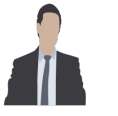 Chapa: XYZJoão Silva (Reitor)02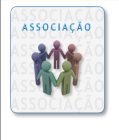 Chapa 2Maria (Diretora)/ José(Vice)CPFNomeFUNÇÃO<000.000.000-00><informar o nome completo>PRESIDENTE<000.000.000-00><informar o nome completo>MEMBRO<000.000.000-00><informar o nome completo>MEMBRO